愛國者 T1多功能GPS測速抬頭顯示器圖資更新方式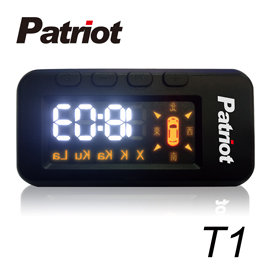 使用USB連接線連接機台將機台連接電腦USB插孔電腦出現磁碟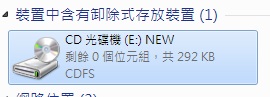 點開該磁碟機，選擇 "電子狗升級工具"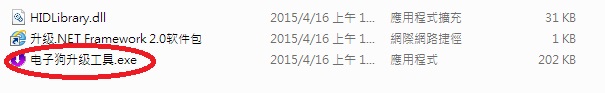 程式開啟後，將自動偵測目前版本並提示是否有更新檔，若可更新，按下 "立即更新" 即可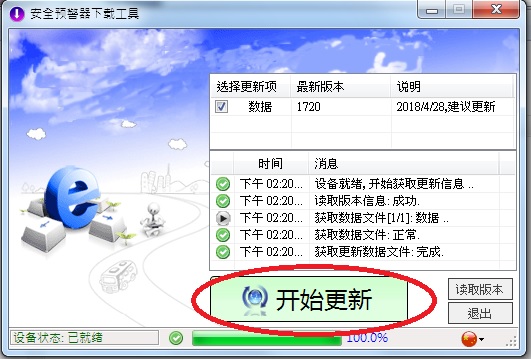 待其進度跑至100%，狀態欄將顯示更新完成，直接移除連接線即可